Мастер-класс по пластилинографии на тему: «День Земли».                Подготовила: Божко Вероника Ростиславовна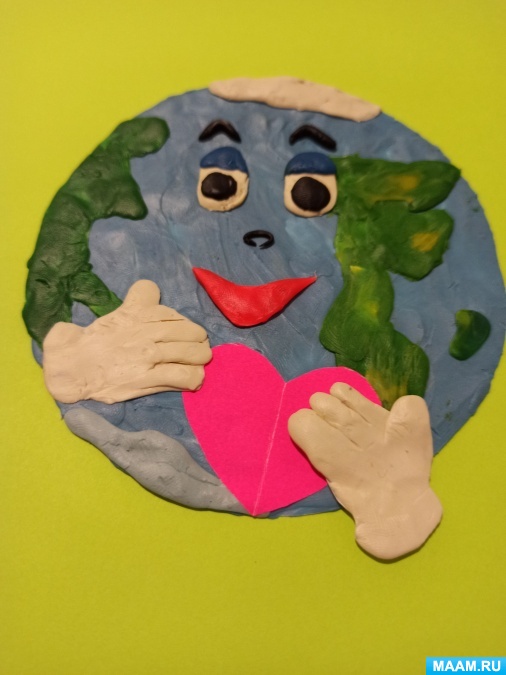 22 апреля по всему миру праздновался день Земли. Этот праздник имеет экологическую направленность, а также возможность продолжить воспитывать в детях бережное отношение к природе, интерес и любовь ко всему, что нас окружает. Не секрет, что совместное творчество сближает детей и родителей. Цель мастер - класса: создание композиции в технике пластилинография.Задачи: развивать мелкую моторику; закрепить приемы лепки; воспитывать самостоятельность, аккуратность; вызывать желание сделать поделку своими руками; воспитывать интерес к работе с пластилином.Для изготовления поделки нам понадобятся следующие материалы: пластилин, картон, ножницы, цветная бумага, простой карандаш.Поэтапное изготовление.Берем белый картон, рисуем окружность и вырезаем круг. Затем покрываем его полностью голубым пластилином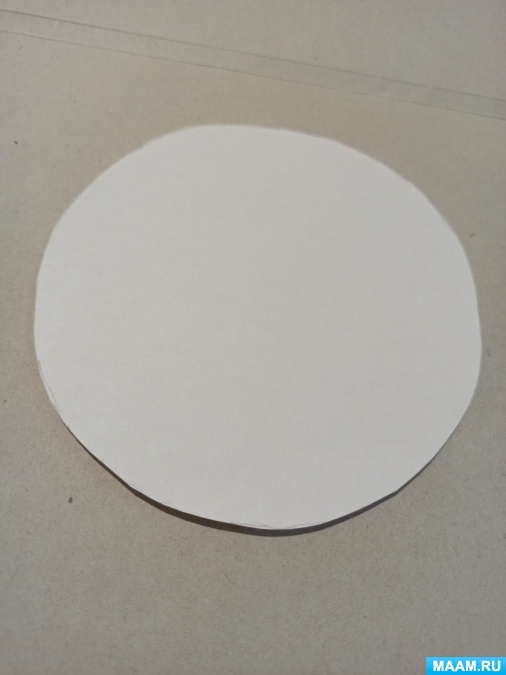 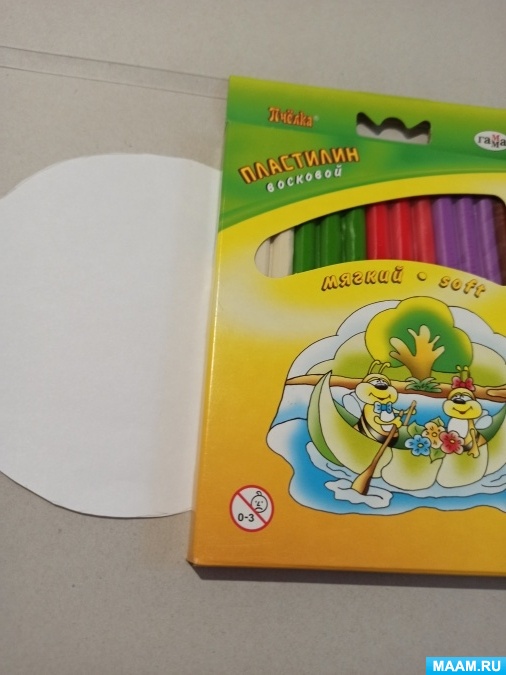 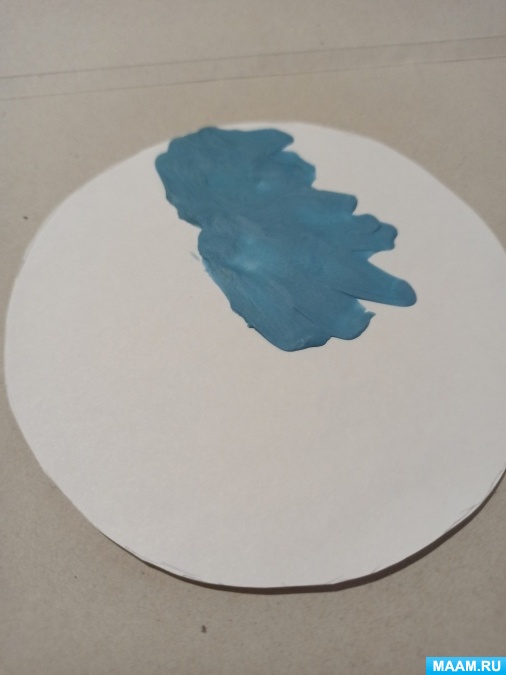 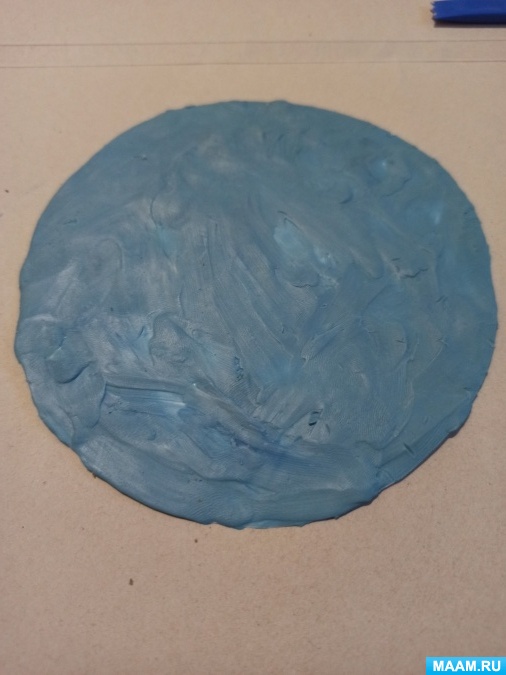 Далее из пластилина (белого и голубого цвета) лепим на основу материки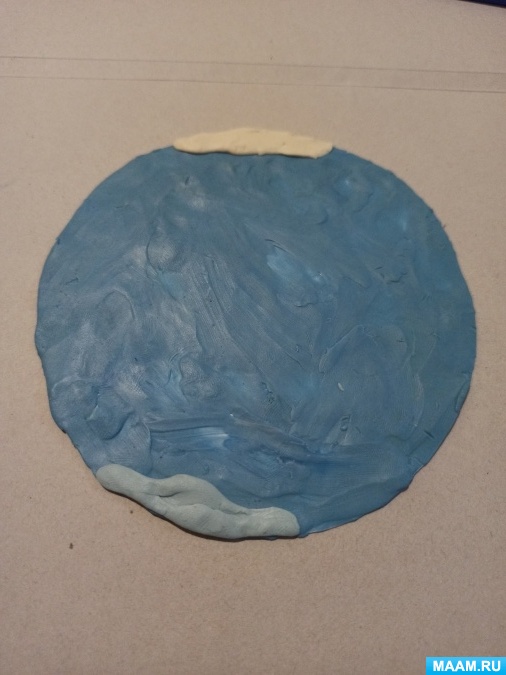 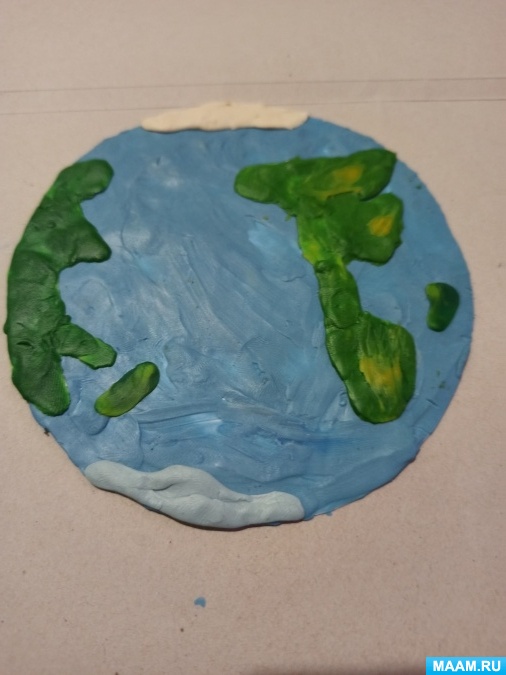 отдельно лепим глазки, рот и прикрепляем к нашей "земле"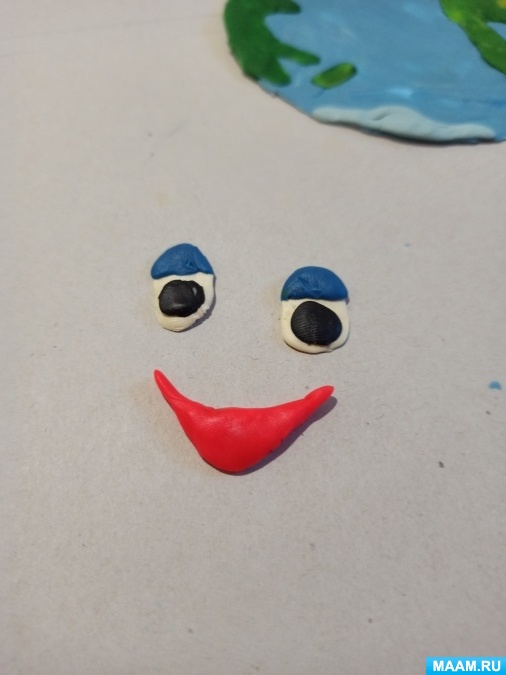 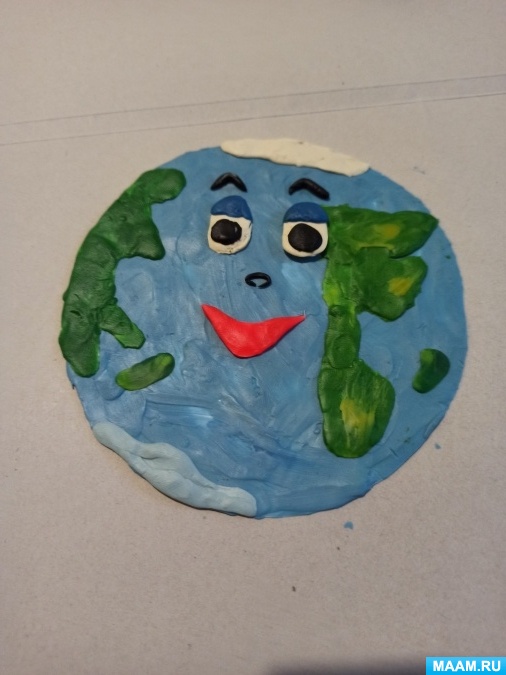 из цветной бумаги вырезаем нашей планете в знак любви- сердечко и лепим ручки.В земле наша правда, в земле наши корни,И силы в плечах — от лугов и полей.Земля и оденет, земля и накормит,Ты только себя для неё не жалей. (Е. Долматовский)Спасибо за внимание.